Dr .  PRANJALI    KEKRE ( ARONDEKAR)Objective To work in a challenging and innovative environment where I can explore my skills in the best possible manner.EducationComputer Exposure	Diploma in programming & computer Applications from Tulec Computer Education (TATA InfoTech)1999, (74% Merit Grade), duration two years.Operating System     :DOS, Windows9x, Windows NT, Me, UnixProgramming Languages: MatLab ,FORTRAN,C,C++,Data Structure Using c,        /Front-End            	                and c++, Visual Basic, Visual FoxPro         Database & Packages          : Oracle, Access 2000, Ms-office, Crystal Report Professional ExperienceTeaching (Total experience   17 years)Working as a Sr. Astt Professor in  Medi-Caps Institute University, Indore since Feb-2008.Work-responsibility: Taking classes of BE-I, II, III sem , M.Tech IT, M.Tech CS, M.Tech Nano Technology (result above 95%).Achievements: i)conducted a five days workshop on Matlab and Spss in July 2016 in maths dept Medicaps university Indoreii0Work as recourse person in workshop of SPSS organized by MBA dept of MITM, Indore 2012. ii) Worked as member of  the organizing committee of seminar in Applications of Mathematics  and Statistics in engineering field , MITM Indore in  2014.Worked as a lecturer in, Institute of engineering & technology(I.E.T) D.A.V.V, Indore, since  25-Nov 06 to 13-Sep-07.      Work-responsibility: Taking class o U.G. & P.G.(M.Sc –Matlab)July –2002 to 25-nov-2006: S.G.S.I.T.S Indore as a lecturer upto 1st may -06 and from 1st- may -06 to 25-Nov -06 as Senior Research Fellow TEQIP  in the Department of Applied Mathematics & Computational Science.Work-responsibility: Taking classes of U.G (B.E. I, II, III& IV Sem) & P.G. (M.Sc.), Taking Practical of P.G, Guiding Dissertation of M.Sc. IV SEM (Guided 3 Dissertations) ,research work.12-April –2000 to 31-March-2002 ET & T Computer Education & Training Center (Govt. Of India Enterprise) as Faculty.                                                                              Work-responsibility: Teaching, Programming.Project UndertakenSoftware for Theta lab (Pharmaceutical division of Chark Hospital) MIS and TPS handling – Inventory, Invoice, Payroll and other areas. Platform VB6/Access2000, Crystal Report 7.Software for Result generation in Instrumentation Department of DAVV, for calculating result and Printing mark sheet based on grade system. Platform VB6/Access2000, Crystal Report 7. Research workScopus ; authorId=36615137100https://orcid.org/0000-0001-6312-8763S.C. Bhatnagar & Pranjali Arondekar “Computer aided geometric Design of piston & Valve using B-Spline “Ultra Scientist of Physical Science ISSN 0970-9150 volume 16(1) M April 2004, 73-76.Dr. Ashok Ganguly  & Pranjali Arondekar , “A Generalized Class of Bézier like Curve”, Ultra Scientist of Physical Science ISSN 0970-9150, volume 16(3)M, Dec 2004, 241-246.Dr. Ashok Ganguly  & Pranjali Arondekar “A Hyperbolic Class of Bézier like Curve”. Far East journal of Mathematical Science (FJMS) 17(1)(2005) 45-57. Dr. Ashok Ganguly  & Pranjali Arondekar   “On the generation of Cam profile  using parametric Bézier curve” in the Far East  journal of  Applied   Mathematics  (FJAM) Volume 23 No. 1 (2006) 29-39.Dr. Ashok Ganguly  & Pranjali Arondekar   “Generalized Hyperbolic Class Of B-Spline Curves” Far East journal of Mathematical Science vol 26(3)(2007),579-590. http://www.pphmj.com.  Dr. Ashok Ganguly  & Pranjali Arondekar     “A study related to Interval B–spline curve” Far East Journal of Applied Mathematics vol 34(2),2009,151-167. http://www.pphmj.com. Impact fact   Dr. Ashok Ganguly  & Pranjali Arondekar   “Least Square Approximation to Fit Scattered Data Using B-Spline Curve On Circular Domain”, International Journal of Applied Mathematics and Eng. Sciences, Serial Publication   ISBN :- 0973-5275  , (Vol.4 No.1 January-June 2010)Pages: 1-8.  Dr. Ashok Ganguly  & Pranjali Arondekar   “Analysis of B-Spline Curve Using Discrete Fourier Transform”, Journal of Mathematical and Computational Applications, Turkey, Vol. 15, No. 1, pp. 127-136, 2010. © Association for Scientific Research.(Scopus)  Dr. Ashok Ganguly  & Pranjali Arondekar “Application of generalized NAUT B-Spline curve on circular domain to generate circle involute”  World Academy of Science, Engineering and Technology, ISSN: 2010376X, EISSN: 20103778, Pages: 538-544, Published: November 2009 Part of Microsoft academic Search.(Scopus), Pranjali Arondekar Dr.Ashok Ganguly ,Megha Shrivastav:A journey from de-boor’s algorithm to de casteljau’s algorithm for the construction of B-Spline surfaces & Nurbs ,International Journal of Mathematical Archive EISSN: 2229-5046 -3(11), 2012, 3947-3953. Megha Shrivastav, Pranjali Arondekar Dr.Ashok Ganguly: Reparametrization of Interval Bezier curve on Rectangular and Circular domain, International Journal of Engineering Science and Research Technology -2(11), Nov 2013 ,3073-3075.   Pranjali kekre, kajal Mittal : Bounds and Algorithm for the Domination number of Line Graph using Signless Laplacian Matrix , Indian Journal of Natural SciencesISSN: 0976 – 0997.(Web of Science)  , Vol.13 / Issue 75 / December/ 2022, 776-781.Pranjali kekre, kajal Mittal ; SIGNLESS LAPLACIAN SPECTRUM OF LINE GRAPH, Journal of the Calcutta Mathematical Society(ISSN: 2231-5314 (UGC Care list) print only , Vol 19, (1) (2023), 15–28.Rinku Verma, Pranjali kekre, keerti Acharya : CRYPTANALYSIS USING LAPLACE TRANSFORM OF ERROR FUNCTION  ,Jñānābha, Vijñāna Parishad of India ISSN 0304-9892 (UGC Care list) , Accepted  : Vol.53(1) June 2023 .4 communicated under review Patent1, LAPTOP STAND (370638-001), 2022, 10/09/2022, GrantedConferences AttendedAttended the National level conference on Mathematical Modeling organized by   Vijnana   Parishad of India and presented a paper “A Generalized Class of Bézier like Curve” in MACT Bhopal May 17-19, 2004.Attended the International level conference on History and Heritage of Mathematical Sciences, and presented a paper “Historical development of Computer Aided Geometric Design” Organized by Holkar Autonomous Science College, Indore and Indian Society for History of Mathematics, Indore Dec 16-19,2004.Attended 50th congress of ISTAM, an International meet and presented the papers “ On The Generation Of Cam Profile By B-spline Curve Fitting Method” and  “An Algorithm To Find Maximum Possible Flow In A Given Network based on Object Oriented Approach “, Organized by IIT, Kharagpur, Dec, 14-17, 2005.Attended Seminar on “History and philosophy of Vedic Mathematics” Organized by P.M.B. Gujarati Science College , Indore ,January 27-28,2007Attended 2nd National conference on Engineering Applications of Mathematics  22-24 may 07 and orgnized by MAE, pune and presented a paper least square approximation to fit scattered data using b-spline curve on circular domain.Attended International level conference of International conference on modelling of engineering and technological problems (ICMETP) and 9th Biennial national conference of Indian society of industrial and applied mathematics (ISIAM) held on 14-16 January 2009 at B.M.A.S. Engineering College, Agra, India presented a paper analysis of B-Spline curve using DFR .Workshops/ TrainingOne week training on exam pattern organized by TTTI, Bhopal in S.G.S.I.T.S., Indore 24-29 Dec 2003.One week training on exam pattern organized by NITTT, Bhopal in S.G.S.I.T.S., Indore 07-11 Feb 2005.Two days workshop on teaching methods using multimedia organized by EMRC, D.A.V.V., Indore.Short term training course on Websphere Studio Application Developer, Conducted by IBM Global Services and  organized by RJPV, Bhopal, at SGSITS, Indore August 29 to September 2, 2005.Short term training course on Linux Basics, at SGSITS, Indore 9-14 Jan 2006.Attended Mission 10x Workshop organized by WIPRO , In CITM Indore 22 July -28 Juuly-10 and 3rd  , 4th Dec   2010Attended FDP on teaching excellence and methodology held during May 11-23,2015 , sponsored by  AICTE, New Delhi, at MITM, Indore.Personal  InformationDate of Birth	         :     23rd March 1975   Husband Name        :     Mr. Amey kekre Languages known   :      Hindi, English, and MarathiI hereby declare that the above written particulars are true to the best of my knowledge.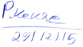 (Dr. Pranjali Kekre)DegreeDegreeYearUniversity/BoardPercentage/RemarksPercentage/RemarksPh.D.(Applied Mathematics under 2009 regulation)Faculty of Engineering20102010S.G.S.I.T.S,D.A.V.V , IndoreS.G.S.I.T.S,D.A.V.V , IndoreTopic: A Mathematical Study of Be’zier and B-Spline curve related to CAGDM.Sc. (Mathematics)19971997U.T.D.,D.A.V.V., IndoreU.T.D.,D.A.V.V., Indore90.90%(GGPA: 9. 85)B.Sc, (P.C.M)19951995D.A.V.V., IndoreD.A.V.V., Indore69.39%